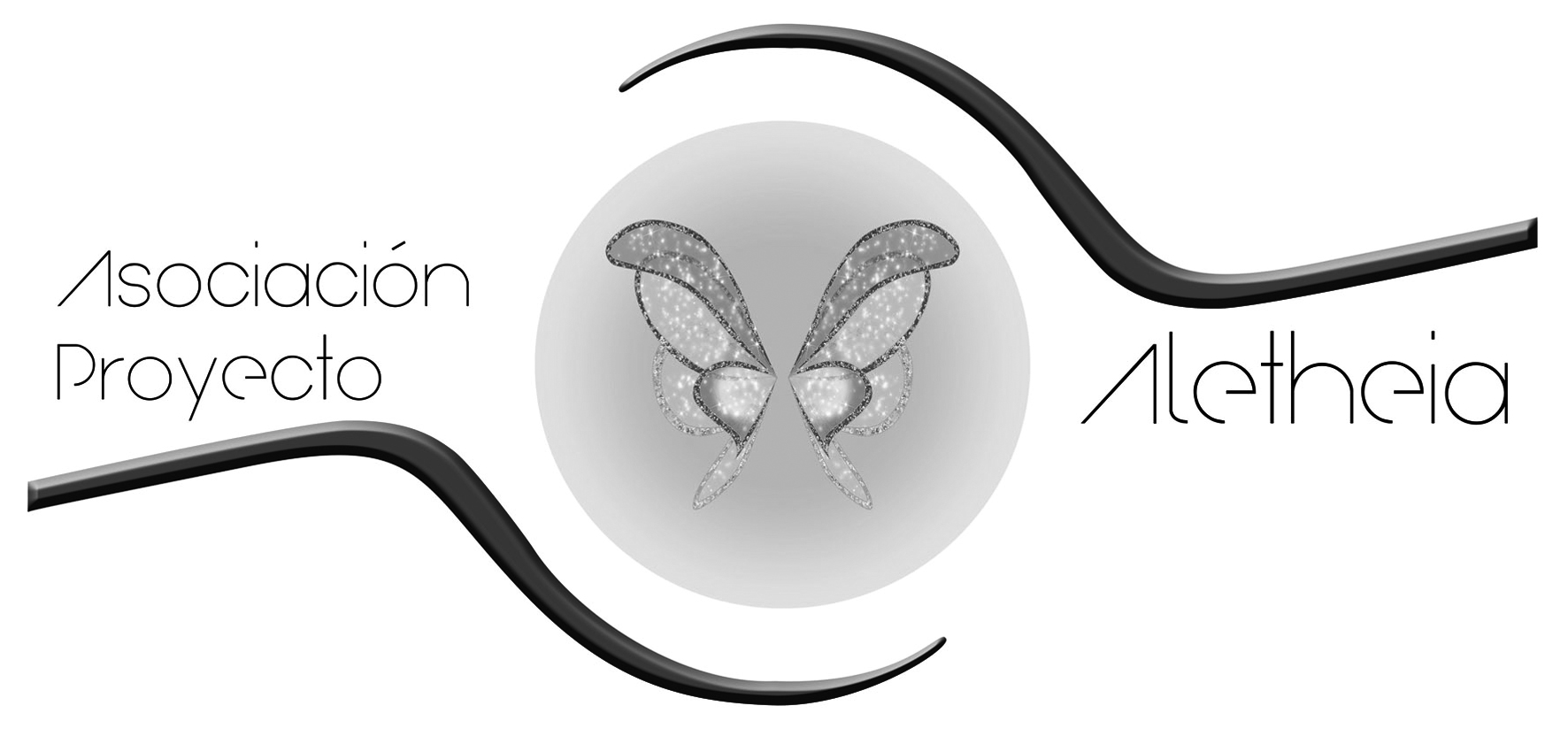 FICHA DE SOCIO/AMurcia a ______ de __________________________ de  _______DATOS DEL/LA SOCIO/A:  (*) campos obligatorios	*D./Dña.: _________________________________________________ con *DNI número ________________________ desea pertenecer a la asociación sin ánimo de lucro “Proyecto Aletheia” en calidad de socio Dirección: _______________________________________________________________________* Teléfono: ____________________    * E-mail: __________________________________ LA CUOTA DE SOCIO ES DE 60 € / AÑO, PUDIENDO FRANCCIONARSE EL PAGO EN DOS SEMESTRES. [   ] SEMESTRAL (30 EUROS)[   ] ANUAL (60 EUROS)Le informamos que los datos personales recogidos en esta ficha serán incorporados en las bases de datos de la Asociación Proyecto Aletheia, para la gestión interna de la relación asociación-socios. De acuerdo con la Ley Orgánica 15/1999 Vd. tiene derecho en cualquier momento a acceder, rectificar o cancelar los datos referentes a su persona incluidos en nuestras bases de datos en la siguiente dirección: ASOCIACIÓN PROYECTO ALETHEIA, C/ ATLETA ANTONIO PEÑALVER, 22 - BAJO 1, de PUENTE TOCINOS (30006 MURCIA)Fdo.: _____________________________________________Código Internacional de Cuenta Bancaria (IBAN) de la asociación “Proyecto Aletheia”:Entidad bancaria: CajamarUna vez cumplimentada se tiene que enviar a: info@proyectoaletheia.com ES3630580242162810069932